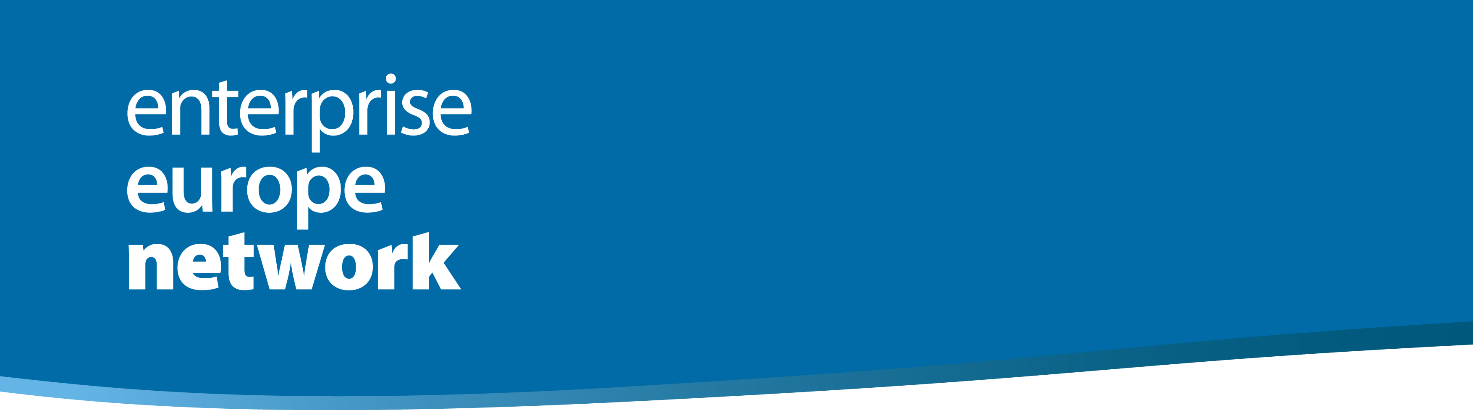 TRADE POLICY SCENARIOOpportunità e Sfide per le imprese siciliane nell’era delle guerre commercialiSicindustria
Via Alessandro Volta, 44 – Palermo
19 dicembre 2019 – ore 10.00
Scheda da compilare ed inviare entro mercoledì 18 dicembre all’indirizzo een@sicindustria.eu o via fax al numero 091 323982*tutti i dati sono obbligatori** (1: meno di 500.000 euro; 2: meno di 1 milione; 3: da  2 milioni; 4: oltre 2 milioni)Consenso al trattamento dei dati personali Il sottoscritto a conoscenza dell'informativa ai sensi dell'art.13 del D. Lgs 196/2003 e del GDPR - Regolamento 2016/679 per le finalità connesse alle reciproche obbligazioni derivanti dal rapporto in atto esprime il proprio consenso al trattamento dei suoi dati personali.Data:								Firma:NOME/COGNOME: NOME/COGNOME: NOME/COGNOME: NOME/COGNOME: AZIENDA\ENTE: AZIENDA\ENTE: AZIENDA\ENTE: AZIENDA\ENTE: RUOLO: RUOLO: SETTORE: SETTORE: INDIRIZZO (via, città, cap): INDIRIZZO (via, città, cap): TELEFONO: TELEFONO: EMAIL: EMAIL: EMAIL: EMAIL: SITO: SITO: SITO: SITO: Descrivere l’attività svolta dall’azienda:Descrivere l’attività svolta dall’azienda:Descrivere l’attività svolta dall’azienda:Descrivere l’attività svolta dall’azienda:N. DIPENDENTI*: FATTURATO**(fascia di fatturato):FATTURATO**(fascia di fatturato):ANNO COSTITUZIONE*: 